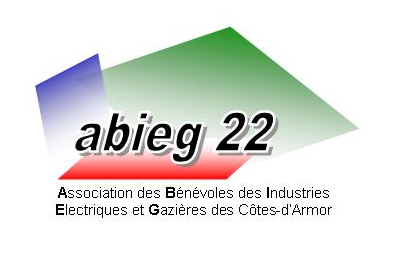 Nom du demandeur :……………………………………………..  Fonction :……………………………………………………………Contact direct : téléphone ou/et  mail :         …………………………………………………………………………………. Souhaite accueillir GRATUITEMENT le Délégué de l’Abieg 22 pour présenter : les « Economies d’énergies et les dangers de l’électricité » à ses élèves des classes de :CM1   soit : ………..  élèves   CM2   soit : ………… élèves De préférence : Horaires à préciser   début matin:…………   Récré de …….. h à ……….. h  fin :…………………….                                 Début A/M ………….  Récré  de……….h à …………h   fin à …………………..(Prévoir toujours 1 matinée ou 1 après-midi complet soit  3 h environ)Disposez-vous d’un tableau magnétique, vidéoprojecteur, tableau interactif ?etc. …Document à renvoyer après l’avoir complété par mail de préférence à :Guy Debeix             : guydebeix.abieg@orange.fr      si besoin : 07/86/56/95/42       SVP me retourner ce bulletin avec le Nombre d’élèves pour mon intendance Si vous souhaitez prévenir  la presse locale de cette information, nous n’y voyons bien sûr aucun inconvénient.		            	Jour souhaitéMatin Après-midiLUNDI MARDIJEUDIVENDREDI